        Big feelings wordsearch 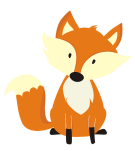 Look for all the feelings words in the word search. If you can print it, colour the words in the colour that they feel to you: calm   angry   sadTalk about these feelings as you find them e.g. I feel calm when I listen to music and play with my hamster.I feel annoyed when someone disturbs me while I am playinglovedsescaredwdegausllanbxbofaehappysnxczrusbelbsebolibrrpsadspeeyltxiiadelightedeseozpltpzpadpdodusbpztiredllbpselmsplzlxoaoszblxelbeelvlrssangryasdeexeacjoyfulovedadacalm                            annoyedcalm                            annoyedcalm                            annoyedcalm                            annoyedcalm                            annoyedcalm                            annoyedcalm                            annoyedcalm                            annoyedcalm                            annoyedcalm                            annoyedcalm                            annoyedcalm                            annoyedcalm                            annoyedcalm                            annoyedcalm                            annoyedcalm                            annoyedangry                          furioushappy                         settledangry                          furioushappy                         settledangry                          furioushappy                         settledangry                          furioushappy                         settledangry                          furioushappy                         settledangry                          furioushappy                         settledangry                          furioushappy                         settledangry                          furioushappy                         settledangry                          furioushappy                         settledangry                          furioushappy                         settledangry                          furioushappy                         settledangry                          furioushappy                         settledangry                          furioushappy                         settledangry                          furioushappy                         settledangry                          furioushappy                         settledangry                          furioushappy                         settledsad                             lovedscared                        tired        sad                             lovedscared                        tired        sad                             lovedscared                        tired        sad                             lovedscared                        tired        sad                             lovedscared                        tired        sad                             lovedscared                        tired        sad                             lovedscared                        tired        sad                             lovedscared                        tired        sad                             lovedscared                        tired        sad                             lovedscared                        tired        sad                             lovedscared                        tired        sad                             lovedscared                        tired        sad                             lovedscared                        tired        sad                             lovedscared                        tired        sad                             lovedscared                        tired        sad                             lovedscared                        tired        delighted                    bored    upset                          excited  worried                      joyfulOne word appears three times.  Can you find it?  ____________delighted                    bored    upset                          excited  worried                      joyfulOne word appears three times.  Can you find it?  ____________delighted                    bored    upset                          excited  worried                      joyfulOne word appears three times.  Can you find it?  ____________delighted                    bored    upset                          excited  worried                      joyfulOne word appears three times.  Can you find it?  ____________delighted                    bored    upset                          excited  worried                      joyfulOne word appears three times.  Can you find it?  ____________delighted                    bored    upset                          excited  worried                      joyfulOne word appears three times.  Can you find it?  ____________delighted                    bored    upset                          excited  worried                      joyfulOne word appears three times.  Can you find it?  ____________delighted                    bored    upset                          excited  worried                      joyfulOne word appears three times.  Can you find it?  ____________delighted                    bored    upset                          excited  worried                      joyfulOne word appears three times.  Can you find it?  ____________delighted                    bored    upset                          excited  worried                      joyfulOne word appears three times.  Can you find it?  ____________delighted                    bored    upset                          excited  worried                      joyfulOne word appears three times.  Can you find it?  ____________delighted                    bored    upset                          excited  worried                      joyfulOne word appears three times.  Can you find it?  ____________delighted                    bored    upset                          excited  worried                      joyfulOne word appears three times.  Can you find it?  ____________delighted                    bored    upset                          excited  worried                      joyfulOne word appears three times.  Can you find it?  ____________delighted                    bored    upset                          excited  worried                      joyfulOne word appears three times.  Can you find it?  ____________delighted                    bored    upset                          excited  worried                      joyfulOne word appears three times.  Can you find it?  ____________